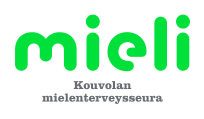 TOIMINTAKERTOMUS   	2018			1  	JohdantoKouvolan Mielenterveysseura ry (KMS ry) on Suomen Mielenterveys ry:n jäsenyhdistys. Seuramme vuosi 2019 on sujunut vuosisuunnitelman mukaan. Perustehtävät, tiedottaminen ja koulutus ovat sujuneet hyvin. Kansalaistoiminta on ollut tukemassa seuramme näkyvyyttä. Tukihenkilön peruskoulutus tuotti meille uusia tukihenkilöitä. Vuoden merkittävin tapahtuma oli Mielipolku Kouvolan Niivermäessä.2  	Seuran perustehtävät Mielenterveys on elämäntaitoa ja olennainen osa hyvinvointia sekä terveyttä. Mielenterveyttä voi vahvistaa. Kouvolan Mielenterveysseurassa olemme kuvanneet perustehtävämme seuraavasti:Seura edistää mielenterveyttä ja luo mielenterveyden edistämisestä kiinnostuneille viihtyisän yhteisön.Seuran tukihenkilöt kuuntelevat, ovat läsnä ”vierelläkulkijoina” ja auttavat tukea tarvitsevaa etenemään elämässään. Seura tuo esiin apua tarvitsevien ”äänetöntä hätää” ja etsii uusia keinoja auttaa heitä yhdessä kansalaisten, muiden järjestöjen ja viranomaisten kanssa.3  	ToimintaKouvolan Mielenterveysseuran merkittävimmät tapahtumat ja tapahtumiin osallistumiset vuonna 2018 on koottu liitteeseen 1. 3.1  	JärjestötoimintaJärjestötoimintaan kuuluu seuran johtaminen, omasta jäsenistöstä huolehtiminen, kansalaistoiminta, vaikuttamistoiminta ja kouluttaminen. Verkostoituminen palvelee näitä toimintoja erityisen hyvin. Merkittävin järjestötoiminnan kumppani on Kouvolan Vammaisjärjestöjen yhdistys ry eli KVY. Seurallemme on tärkeää olla osa KVY:n ja Porukkatalon yhteisöä. KVY:ltä olemme saaneet hyvien kokoustilojen lisäsi myös sihteeripalveluja ja osallistumismahdollisuuden erilaisiin yhteisiin toimintoihin ja koulutuksiin. Seuramme kuuluu Kymenlaakson Yksi elämä verkostoon, joka tukee maakunnissa ja paikallistasolla vaikuttamistoimintaa ja –tapahtumia sekä terveyden edistämisen kansalaistapahtumia. MITÄ MUUTA? Anitta ja Tarja?3.1.1  	JäsenistöJäseniä seurassamme oli vuoden lopussa 158 henkilöä, joista neljä kunniajäsentä. Jäsenistöä on kutsuttu kesäretkelle ja kansalaistoiminnan tilaisuuksiin. Seuramme aktiivitoimijoille on järjestetty joulujuhla. Hyvänmielenryhmä on jatkanut 2017 alkanutta toimintaansa. Ryhmän tavoitteet: ilon jakaminen, mielen virkistys, arjessa aktivoituminen, muistojen ja elämysten luominen ovat hyvin toteutuneet. Ryhmästä ovat vastanneet: Anja Liimatta, Saara Tapaninen ja Seija Laine. Ryhmään on kuulunut vastaavien ohjaajien lisäksi viisi aktiivijäsentä.Arviointi: Ryhmän tuloksena on osallistujien hyvinvoinnin lisääntyminen, ryhmästä saatu voimaannuttava kokemus ja yhdessä jakamisen ilo.3.1.2  	Kansalaistoiminta ja vaikuttaminenVuoden aikana on seuran näkyvyyteen ja vaikuttamiseen panostettu onnistuneesti. Seuran aktiivit ovat vierailleet useissa paikallisissa tapahtumissa muun muassa seniorien luona. Tukihenkilökurssin kaksi luentoa: Kriisissä olevan ihmisen kohtaaminen ja Matalan kynnyksen palvelut toteutettiin yleisöluentoina. Mental Health Art Week –toimintaviikon tapahtumana järjestimme yhdessä Kaikukorporaation ja Kouvolan varhaiskasvatuksen kanssa Mielipolku -tapahtuman ”Vauvasta vaariin”  Niivermäen luontopolulle. Päivän aikana Mielipolulla oli 180 kävijää.  Olimme mukana Viranomaiset manskilla –päivässä Yksi elämä verkoston kanssa.30-vuotisjuhlavuotemme huipentui professori Vappu Taipaleen luentoiltaan: Ikäännytään iloisesti , Kouvola-talon Simelius Sali täyttyi kuulijoista, joita oli n. 350 henkeä.Arviointi: Mielipolun tulokset ja vaikutukset Luonnon ja hyvän mielen yhteys avautui kävijöille. Myös vapaaehtoiset toimijat saivat hyvän mielen, koska yleisön ihastus ja tyytyväivyys välittyivät heille.  Yhteenkuuluvuus seuran aktiivien kesken vahvistui.  Helmi Cafen valinta buffetin pitäjäksi oli onnistlunut.3.2.3 	KouluttaminenKansalaistoiminnan tilaisuudet olivat osa koulutustoimintaakin, mutta vuoden tärkein koulutus on talvella järjestetty tukihenkilön peruskoulutus. Kurssilta valmistui  ? henkilöä. Seura on tukenut aktiiveja hyväksymällä osallistumismaksuja seuran maksettavaksi.3.2.4  	Tiedottaminen   (Anitta lisäätkö ja tarkistatko?)Sisäinen tiedottaminen on hoidettu KMS ry:n seuraviestillä syys- ja kevätkaudella. Sisäistä tiedottamista tukee se, että kahdella kolmasosalla jäsenistä ja kaikilla vastuuhenkilöillä on sähköpostiosoite. Aktiivikauden aikana sähköpostia käyttävälle jäsenistölle on lähetetty tiedote kahden kuukauden välein. Ulkoisessa tiedottamisessa on Some näyttänyt tehonsa. Sen kautta saatiin puolet tukihenkilökurssin opiskelijoista. Seuralla on omat Facebook-sivut ja kuvia Instagramissa. Vuoden aikana tiedottaja ja puheenjohtaja osallistuivat SMS:n viestintäkurssille.3.1.5  	Talous Seuran talous on erittäin hyvässä kunnossa. Kouvolan Mielenterveysseura ry on yleishyödyllinen yhteisö. Toiminnantarkastajana toimii Timo Laine.3.1.6 	HallintoHallituksen toiminnan tukena on käytetty Vuosikelloa. Yhdistyksen taloudenpidossa on noudatettu vahvistettuja kirjallisia ohjeita. Järjestötoiminnan vastuualeen rakenteet säilyivät ennallaan. Hallitus kokoontui 10 kertaa. Hallitusjäsenet on valittu niin, että kaikki toiminnot ovat edustettuina hallituksessa. Vastuuhenkilöluettelo on liitteenä 2. 3.2  	Tukitoiminnot 3.2.1.	Asumisen tukitoiminta  Vastuuhenkilöt: : Kaarina Vuorinen ja Helena Rouvinen  TARKISTATTEKO JA PÄIVITÄTTE
Asumisen tukitoiminnan tarkoituksena on auttaa omassa kodissaan asuvia kuntoutujia yksilötukisuhteen tai ryhmätoimintojen keinoin. Kuntoutujaa kannustetaan erilaisissa elämäntilanteissa sekä ohjataan ensisijaisesti kodin ulkopuolisiin toimintoihin tai sopivan harrastuksen pariin. Hänen omaa näkemystään kunnioittaen.
Tuettavia oli vuoden aikana yksilö- ja ryhmätuen parissa yhteensä ?  henkilöä. Tukihenkilöitä oli yhteensä ? Tukisuhteessa olevia on tavattu alkupuoliskolla kerran viikossa ja loppupuoliskolla keskimäärin kaksi kertaa kuukaudessa. Useisiin tuettaviin on oltu yhteydessä myös 
puhelimitse. Yhteyksiä on pidetty myös entisiin tuettaviin.

Tukihenkilöt tukivat kuntoutujia kodin ulkopuoliseen asiointiin ja harrastuksiin sekä KMS ry:n tapahtumiin ja ryhmätoimintoihin. Tuettavien ja tukihenkilöiden yhteinen kesäretki suuntautui Kotkan Varissaareen ja  ( Sapokan puistokävelylle). Toimintavuoden päätteeksi kutsuttiin tuettavat ja tukihenkilöt yhteiselle joulupuurolle Porukkataloon.
Uusi Naisten ryhmä (8 henkeä) kokoontui 8 kertaa.
Kokkikerho on jatkanut toimintaansa. Tapaamisia on ollut 17. Työnohjaus on toiminut yhtenä ryhmänä. Ryhmä kokoontui yhteensä kahdeksan kertaa. Liikuntaryhmä on kokoontunut 20 kertaa vuoden aikana.Peliryhmä/liikuntakerho kokoontui  ???
Arviointi:  Vanha teksti
Kokonaisuutena emme yltäneet aivan vuoden 2017 tasolle. Emmekä pystyneet 
vastaamaan kaikilta osin kaupungin laitakylien kysyntään tai tuettavan odotukset eivät aina kohdanneet3.2.2.	Henkinen tukiVastuuhenkilöt: Anne Liikanen ja Katriina Tuviala   PÄVITÄTTEKÖKMS ry:n henkisen tuen ryhmä toimii hälytysryhmänä Vapaaehtoisessa Pelastuspalvelussa (Vapepa), jota yleisen pelastustoiminnan osalta koordinoi Suomen Punainen Risti.KMSry:n henkisen tuen ryhmän kooksi on sovittu 15 henkilöä. Vuonna 2018 jäsenmäärä oli 12. Ryhmä kokoontui vuoden aikana 10 kertaa ja osallistujia oli 5-10. Kokouksiin osallistumista on painotettu, koska se on osana hälytysvalmiuden ylläpitoa.Henkisen tuen hälytyksiä oli vuoden aikana 3, jotka kaikki olivat sosiaali- ja kriisipäivystyksen hälytyksiä ja näihin osallistui 7 henkilöä, autettavien määrä oli 55 ja aikaa käytettiin yhteensä 25 tuntia. Tilanteiden purkuja teki 2 henkilöä ja aikaa keskimääräisesti 45 min/hälytys. Lisäksi valmiushälytyksiä oli 2.Ryhmä kouluttautui vuoden aikana seuraavasti: Vapepan peruskurssi (1), Henkisen tuen peruskurssi (1), Autopartiointikoulutus (1), Purkukoulutus (2), Etsintäkoulutus (2), EA1 (9).Ryhmä on myös itse järjestänyt 2 koulutuksellista yhteiskokousta sekä 25-vuotisjuhlansa kunniaksi henkisen tuen maakunnallisen harjoituksen Kotkassa (osallistujia 23, joista 2 viranomaista, SPR:n Kaakkois-Suomen valmiuspäällikkö ja Suomen Mielenterveysseuran järjestöjohtaja). Taloudellista tukea tilaisuuteen saatiin Kymi 100 säätiöltä ja SPR:n K-S:n valmiuspäällikön kautta.Yhteistyön ja valmiuden ylläpitämiseksi ryhmä on osallistunut aktiivisesti Kouvolan kriisiverkostoon, Etelä-Suomen Vapepa Forumiin ja keskeisenä toimintana Vapepan toimikuntien kokouksiin (Kouvolan paikallistoimikunta: KMS:n edustajina Ulla-Maija Tukiainen ja Katriina Tuviala, Kymenlaakson maakuntatoimikunta: Suomen Mielenterveysseuran edustajina Kaisa Karhu ja Ulla-Maija Tukiainen).Ryhmä on ollut mukana monissa oman seuran toiminnoissa mahdollisuuksien mukaan (esim. tukihenkilökurssi, Niivermäen Mielipolku, senioritoiminta, yhdistysten tori).Arviointi:	Toimintasuunnitelma vuodelle 2018 on toteutunut toimintavalmiuden ja osallistumisen osalta 	hyvin, mutta ryhmän kokoa ei ole saatu kasvatettua 15 henkilöön4 	Muistamiset ja kiitokset     Kaunis kiitos Mielipolun toteuttamisesta Maija Raikamolle, Kaikukororaatio ja Marjo Pakkaselle, Kouvolan varhaiskasvatus sekä kaikille Mielipolku –yhteistyökumppaneillemme ja seuran omille aktiiveillemme; yhdessä saimme aikaan upean tapahtuman.Kiitokset ja onnittelut ansiokkaalle Henkisen tuen ryhmälle ja kiitos myös Hetun 25-vuotisharjoituksesta, johon mukaan pääsivät kaikki seuramme aktiivit..Lämmin kiitos myös kaikille seuran toiminnassa mukana olleille. Jokainen työpanos, niin iso kuin pienikin, on arvokas Kouvolan Mielenterveysseuralle. Seura on niin vahva kuin sen jäsenet ja seuraa vahvistaa kyky toimia yhdessä muiden yhteisöjen kanssa. Liite 1      Tapahtumat  ja tapahtumiin osallistumiset (muut kuin hallituksen, tiimien ja työnohjausten vakiintuneet kokoontumiset)  11.2. – 12.3. 	Tukihenkilökurssi, kurssilaisia ?  henkilöä18.2.		Yleisöluento, Jyrki Joensuu noin 35 henkilöä21.2.		Yleisöluento, Matalan kynnyksen palvelut Kouvolassa13.3.		Mielikävely ja 30-v juhlailta  		 24.5.		MHAW Mielipolku Kouvolan Niivermäessä28.5.		Mielipolku-karonkka13.6		Asumisentuen kesäretki  Varisaareen Kotka21.7. 		Hyvän Mielen Gospelit, Kääpälä, Valkeala14.8.		Viranomaiset Manskilla –tapahtuma 10.9.		Kynttiläilta, Voikkaan Virtakivi9.10		Senioreiden Suhinat13.11.		Yksi elämä –seminaari, Myllykoskella, Kymenlaakson yhdistysten verkostoituminen20.11.		Ikäännytään iloisesti, prof. Vappu Taipaleen yleisöluento, Simelius-sali; Kouvola1.12..		Seuran aktiivitoimijoiden joulujuhla 24 henkilöä8.12.		Teatterissa Anjalassa, Tangoon tarvitaan kaksi13.12		Asumisentuen ja hyvänmielenryhmän joulupuuro PÄIVÄYKSET OSITTAIN TARKISTAMATTALiite 2Hallitus:Puheenjohtaja 2017-2018	Timo Honkanen		040 517 6101	timo.j2.honkanen@gmail.comKausi 2017-2018Jäsen			Anitta Ollikainen		040 702 4553	anitta.ollikainen@pp.inet.fi  - Varajäsen,talousvast.	Kirsti Vaurula		050 430 6108	kvaurula@gmail.comJäsen			Tarja Ulmanen		040 514 5640	ulmanen.ari@gmail.com	   - Varajäsen		Jorma Ruippo		040 048 0945	jorma.ruippo@netti.fi  Jäsen, sihteeri		Lea Helminen		040 534 9713	lea.helminen@gmail.com   - Varajäsen		Anja Liimatta		050 582 8334	anja.liimatta@elisanet.fiKausi  2018-2019Jäsen           		Kaarina Vuorinen	040 044 5794	kaarina.vuorinen@pp.inet.fi	   - Varajäsen		Ilmi Raanoja		040 098 2246	ilmi.raanoja@pp.inet.fi Jäsen			Seija Laine		040 737 6170	opottala@hotmail.com	  - Varajäsen		Marjo Pellinen		040 527 0475	marjo.pellinen2@luukku.com Jäsen, varapuheenjohtaja	Katriina Tuviala 		040 844 1661	katriina.tuviala@posti.com   - Varajäsen		Anne Liikanen		040 545 4775	anne.liikanen@pp3.inet.fi Toimintojen vastuuhenkilöt Asumisen tukitoiminta:	Kaarina Vuorinen 		040 044 5794	kaarina.vuorinen@pp.inet.fiIlmi Raanoja 		040 098 2246	ilmi.raanoja@pp.inet.fi Henkinen tuki, Vapepan hälytysryhmä:  			Anne Liikanen		040 545 4775	anne.liikanen@pp3.inet.fi 			Katriina Tuviala		040 844 1661	katriina.tuviala@posti.com  Järjestö- ja hyvinvointitoiminta			Tarja Ulmanen 		040 514 5640	ulmanen.ari@gmail.comAnitta Ollikainen		040 702 4553	anitta.ollikainen@pp.inet.fi			 Seija Laine		040 737 6170	opottala@hotmail.comTyönohjauksen yhteyshenkilö:	Työnohjaajat:	Leena Sahamies		040 752 1645	leena.sahamies@evl.fin Sirpa Heikkinen		050 490 3568	sirpa.heikkinen2@gmail.com HETU:n purkutyönohjaajat: Anne Korhonen 	 	040 704 1327 	annestiina50@gmail.comPekka Turunen		040 075 1298	pekkajuhani.turunen@pp.inet.fi 		 Muita tärkeitä puhelinnumeroitaSMS:n valtakunnallinen kriisipuhelin               010 195 202      Vuoroveto-Mielenterveysseura  Kriisikeskus           040 417 5175       www.vuoroveto.fiKVY: Toimisto (044 3114210)  Katja Valkeinen	040 744 9439        www.kvyry.fiTOIMINTAKERTOMUSTOIMINTAKERTOMUS2019Sisältö:Toimintakertomus …………………………………………sivu   1-4Tapahtumat……………………………………………………sivu   5Vastuuhenkilöt……………………………………………     sivu  6Osoite:KVY/KMSrySavonkatu 2345100 Kouvolawww.kmsry.fiOsoite:KVY/KMSrySavonkatu 2345100 Kouvolawww.kmsry.fi